«Месяц, месяц, мой дружок,      позолоченный рожок!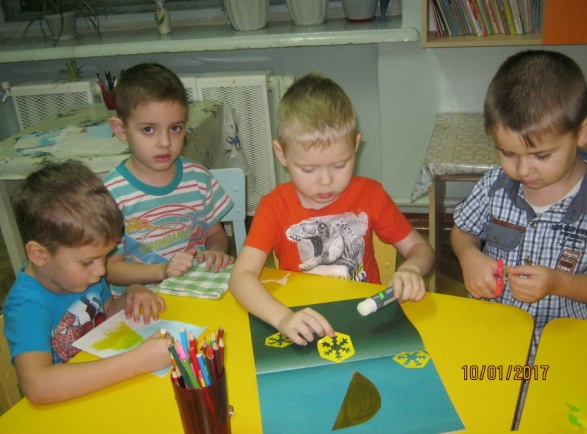 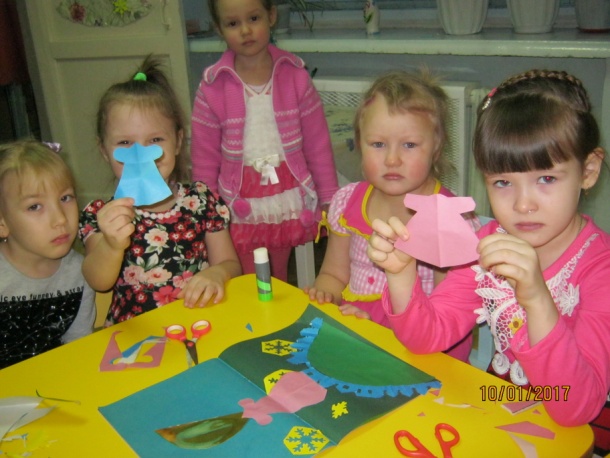 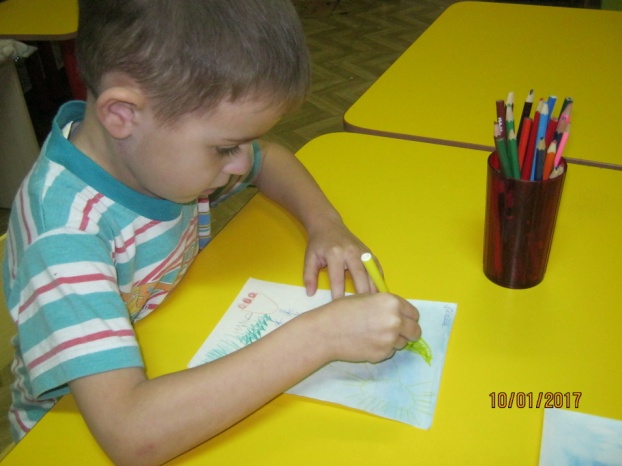 Вот что получилось!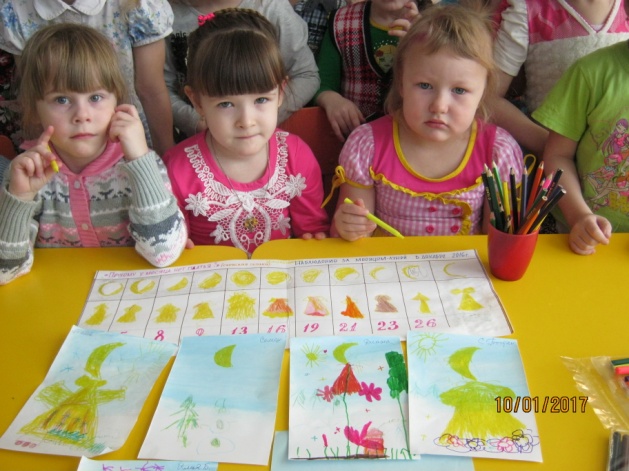 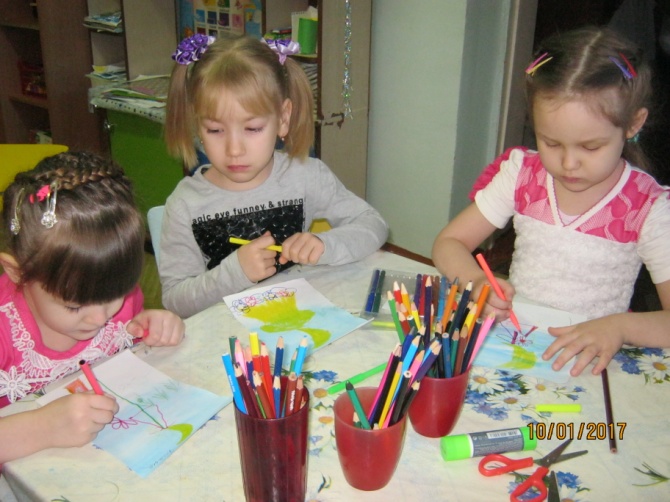 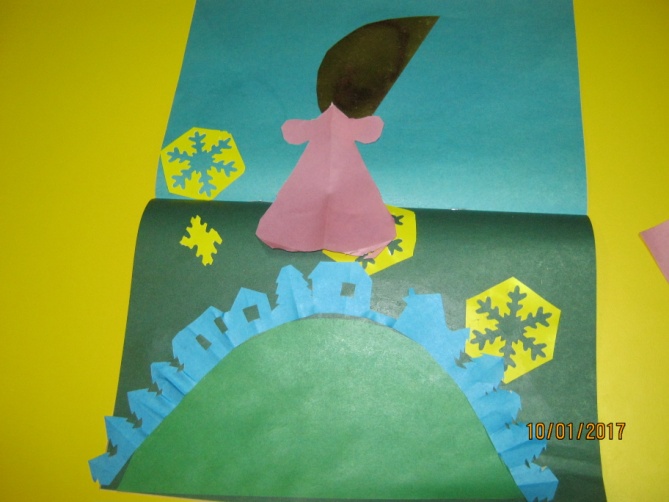 Муниципальное автономное дошкольное образовательное учреждение «Детский сад № 8 города Шимановска»ОТЧЕГО МЕСЯЦ ОСТАЛСЯ БЕЗ ПЛАТЬЯ?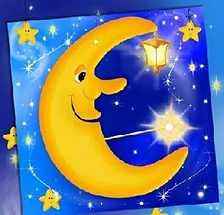 Разработал воспитатель высшей квалификационной категорииПОПОВА Н.К.2017 годКак начиналось?Мы читали сербскую сказку «Отчего месяц остался без платья?»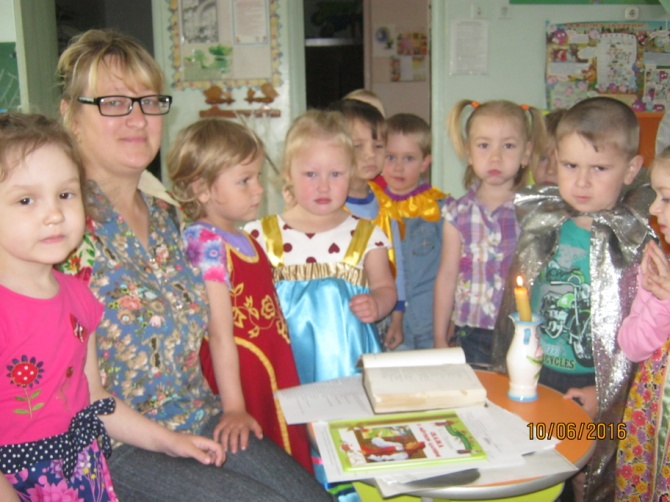 Дети задумались:  а почему так получилось? Домашнее задание: понаблюдать за месяцем, отмечать в календаре. Тогда дети выдвинули свою версию:  помочь месяцу!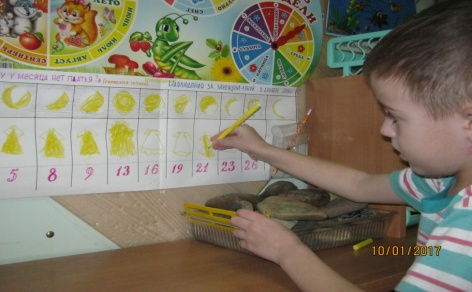 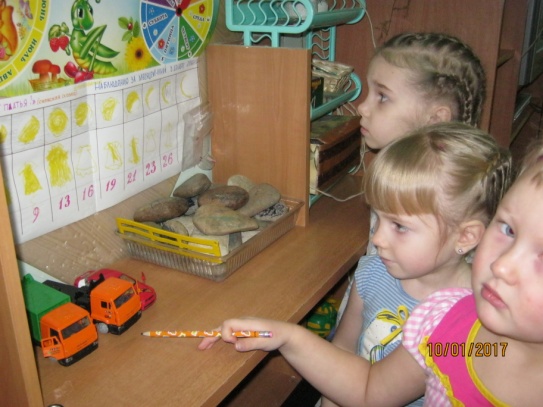 «Ты встаешь во тьме глубокой,           круглолицый, светлоокий,  и обычай твой любя, звезды смотрят на тебя»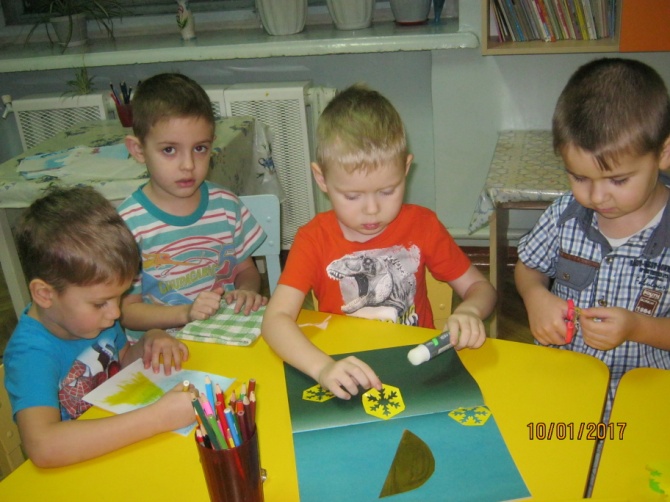 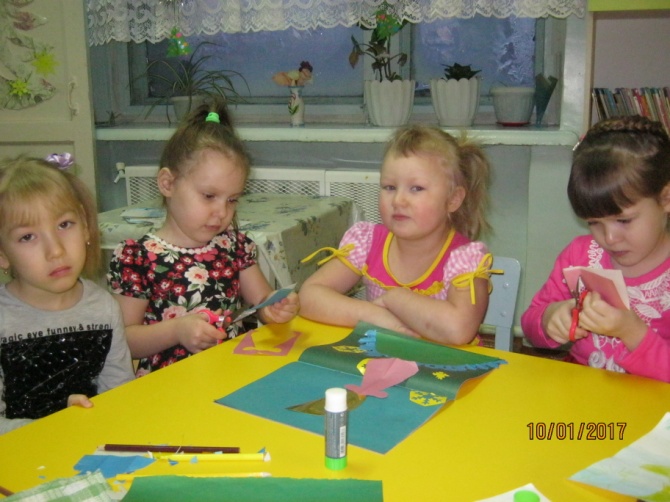 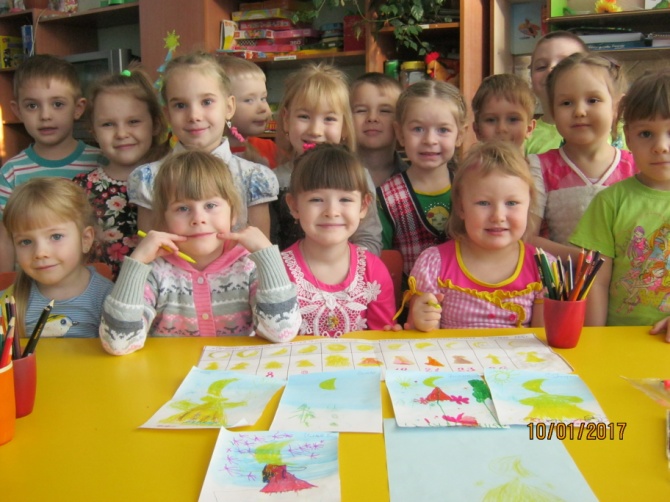 Хотя и сбежал портной от Месяца , но дети позаботились о его платье: переживали, обсуждали,  всей группой. Не зря трудились: фотостенд  оформили:  МЕСЯЦ УДИВЛЯЕТСЯ- В ПЛАТЬЕ НАРЯЖАЕТСЯ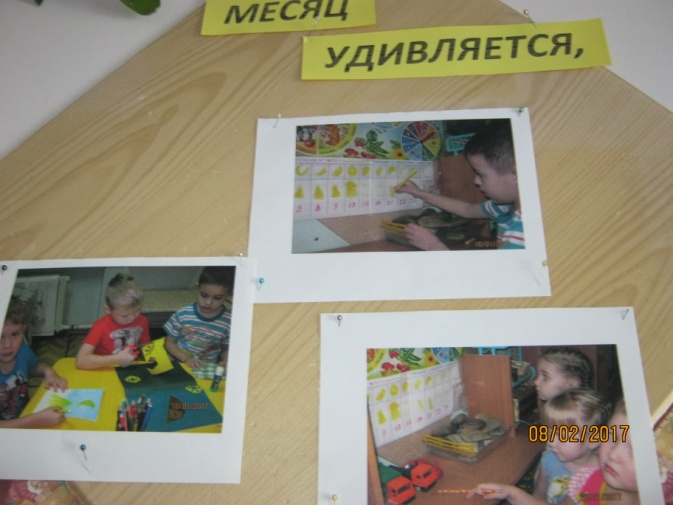 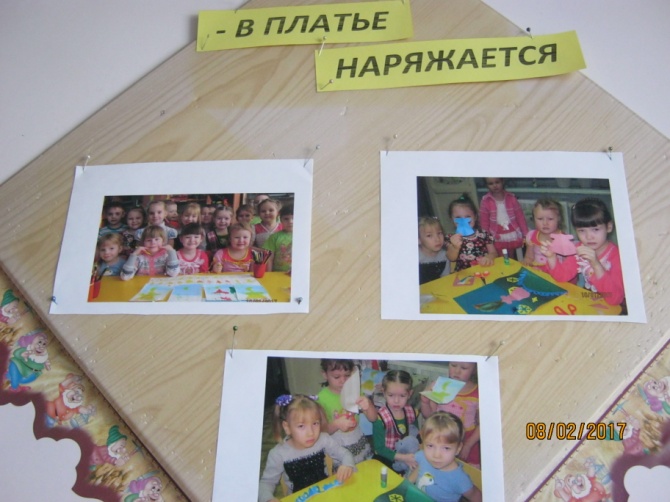 